Medlemmer av Salangen Menighetsråd/Fellesråd INNKALLING TIL MENIGHETS/FELLESRÅDSMØTEDet innkalles herved til møte i Menighets/Fellesrådet, tirsdag 28. november kl.18.00 i kirka.    Saker til behandling:Sak 64/23		Godkjenning av innkalling og sakslisteSak 65/23	Godkjenning av protokoll fra Menighets/Fellesrådsmøte 10.10.23Sak 66/23		ReferaterFR Sak 67/23		Budsjett 2024 FR Sak 68/23		Møteplan 2024FR Sak 69/23		RådsopplæringMR Sak 70/23	Høring om tilskuddsforvaltning i Den norske kirkeMR Sak 71/23	Valg av utvalg for perioden 2024-2025MR Sak 72/23	OfferlisteMR Sak 73/23	Menighetens juletrefest MR Sak 74/23	Frivillighetsfest MR Sak 75/23	Gudstjenesteliste 1. kvartal 2024MR Sak 76/23	Planer for 2024Innkallingen sendes også til de to første vara medlemmene og Prosten.                     Melding om fravær gis snarest på mail: to368@kirken.no eller tlf. 928 22 218Tonje Østvik har ansvar for bevertningen. Vel møtt!Andreas Bay						Tonje Østvik			Leder							kirkeverge/daglig lederMØTEBOKSak 64/23	Godkjenning av innkalling og sakslisteForslag til vedtak:Innkalling og saksliste godkjennes. Møtet er lovlig satt.Sak 65/23	Godkjenning av protokoll fra menighets/fellesrådsmøte 10.10.23Forslag til vedtak:Protokollen fra Menighets/fellesrådsmøte den 10.10.23 godkjennes.Sak 66/23	ReferaterFølgende referater fremlegges: AU hadde møte 20.11.23 hvor de gikk gjennom sakene til dagens møte. Tilstede Andreas Bay, Ann Kristin Bakkemo og Tonje Østvik.Resultata frå Den norske kyrkja si medlemsundersøking viser stabil oppslutning om kyrkjelege handlingar og at mange ynskjer kontakt med kyrkja.Nær åtte av ti medlemmer ville døypt barnet sitt i kyrkja dersom dei fekk eit barn no.Det viser ferske tal frå Den norske kyrkja si medlemsundersøking. Oppslutninga om dåp på 77 prosent er ein nedgang på eitt prosentpoeng samanlikna med 2021 og 2019.Kyrkja er der ved viktige livshendingarMedlemsundersøkinga vert gjennomført annankvart år og spør eit representativt utval av kyrkja sine medlemmar om dei ville vald dåp, konfirmasjon, bryllaup og kyrkjeleg gravferd.65 prosent ville valt kyrkjeleg konfirmasjon om dei skulle verte konfirmert no. Det er ein nedgang frå 2021, men samtidig eitt prosentpoeng meir enn i 2019. Seks av ti ville vald kyrkjebryllup dersom dei skulle gifta seg.Det er stabil utvikling på kor mange som ville vald kyrkjeleg gravferd. 78 prosent svarar at dei ynskjer kyrkjeleg gravferdsseremoni, medan 15 prosent svarar «veit ikkje». Det er ingen skilnader mellom menn og kvinner, men eldre er litt meir positive til kyrkjegravferd enn dei yngre.54 prosent svarar at dei opplever at kyrkja er der ved viktige livshendingar.– Kyrkja er viktig for folk og medlemsundersøkinga får fram at mange ynskjer å velje seremoniane i kyrkja. Det er mellom anna interessant at fleire unge enn eldre ynskjer kyrkjebryllaup. Samtidig må vi sjå nærare på dei ulike nyansane i kva ulike segment svarer.Seks av ti har motteke informasjon frå kyrkjaMedlemsundersøkinga har også spørsmål om medlemmane si kontakt med kyrkja. Fire av ti har motteke kyrkjelydsblad det siste året, og dette bladet er den informasjonskanalen som blir nemnt oftast av medlemmane.På spørsmål om korleis folk ynskjer å få informasjon frå kyrkja, svarar 23 prosent at dei ynskjer fysisk kyrkjelydsblad, 19 prosent svarar noko i postkassa og 23 prosent svarar e-post. 17 prosent ynskjer å få informasjon gjennom sosiale medier.– Desse tala viser at mange ynskjer å høyre frå si kyrkje. Frivillige, folkevalde og tilsette legg ned mange timar med arbeid for å få gode blad og digital informasjon. Det vert lagt merke til, seier kommunikasjonsdirektør Emil Engeset.28 prosent av dei spurde medlemmane svarar at dei kjenner godt til kyrkja sine tilbod der dei bur. Engeset meiner dette viser at kyrkja har noko å strekke seg etter. – Dette viser at vi framleis har noko å strekke oss etter for å gjere kyrkja sitt arbeid og tilbod kjent. Då må vi ta i bruk mange ulike kanalar – både digitale og fysiske. Vi veit at det er viktig med god og oppdatert informasjon på nettsida heile året, om kyrkja sine tilbod og aktivitetar – og at det er lett å få informasjon om korleis ein kan melde seg til kyrkjelege handlingar.  Krig i Gaza: Forbønn, bidrag til nødhjelp og trygt samtaleklimaMellomkirkelig råd får mange henvendelser fra menigheter og enkeltmennesker med spørsmål om hva som kan gjøres her i Norge. Det er mye å bidra med: forbønn, økonomisk støtte til humanitær hjelp, hilsen og støtte til vår søsterkirke.Krigen har ført til en ufattelig menneskeskapt humanitær krise på Gaza, som blir verre og verre for hver dag som går.– Krigens ofre, både i Israel og Palestina, trenger støtte og omsorg, uavhengig av politiske analyser og skyldfordeling, sier internasjonal direktør Einar Tjelle.– Vi har et ansvar for hvordan vi omtaler krigen og viser omsorg for de her hjemme som berøres på en særlig måte, sier Tjelle. Erfaringer fra dialogarbeid viser at dype skillelinjer og harde meningsforskjeller ikke er til hinder for en lyttende holdning og vilje til å forstå og anerkjenne bakgrunnen for andres meninger og ståsted. Vær nysgjerrig i samtaler, still åpne spørsmål og vær i fellesskap kritiske til informasjon om konflikten – særlig fra sosiale medier. Da kommer vi langt i å unngå ytterligere polarisering, hatefulle ytringer og utrygghet blant utsatte grupper eller hos enkeltpersoner, utdyper Tjelle.Kirkens Nødhjelp er til stede på bakken i Gaza og områdene rundt, og nå haster det med å få frem hjelp til sivilbefolkningen.- Vi trenger nå deres forbønn og varme oppfordringer til menighetene om et ekstraordinært løft, for alle våre medmennesker som gjennomlever disse store krisene, sier generalsekretær Dagfinn HøybråtenKirken Nødhjelps appell om forbønn og offer til menighetene oppfordrer til å føre ekstraordinære ofringer, i tillegg til årets juleoffer som kan gå til Kirkens Nødhjelp.Forslag til vedtak:De fremlagte referatene tas til orientering.FR Sak 67/23		Budsjett 2024 Vedlagt følger budsjettforslag for 2024. Tallene er sammenlignet med revidert budsjett 2023, regnskap 2022, tertialrapport pr 30.8.23 og stipulert årsregnskap for 2023. Helt til høyre er det et kommentarfelt.Budsjettet er utarbeidet med utgangspunkt i årets budsjett og regnskap, med noen endringer i forhold til nye behov. (Merket med gult i budsjettet) Nederste linje på siste side viser behovet for tilskudd fra kommunen på kr 2 482 000,- Dette er en økning på kr 404 000,- i forhold til årets tilskudd.Dette er fortsatt et minimumsbudsjett og behovet for økning skyldes følgende:  Økte pensjonskonstander kr 50 000,-Vurderer leasing av bil til kirkegårdsarbeider kr 90 000,-Det er sårbart å være avhengig av private biler når utstyr skal fraktes, spesielt i forbindelse med begravelser og om vinteren med frakting av utstyr på tilhenger. Øke kirkevergestillingen fra 60 % til 100 % stilling, Kr 288 000,-Trossamfunnsloven §14 sier at tilskuddet fra kommunen skal sikre tilstrekkelig administrativ hjelp og gis etter budsjettforslag fra soknet. Men hva er tilstrekkelig hjelp? Kirkevergestillingen er 60 % og det er for lite. Bunken med ugjorte oppgaver øker samtidig som det kommer nye forventinger/krav fra ulike hold.I andre kommuner er det sekretær i tillegg til kirkeverge, for å sikre det administrative arbeidet. Det kunne selvsagt også vært vurdert, men sårbart med enda en ny deltidsstilling. Ønsker heller å fylle opp stillingen som allerede finnes enn å opprette en ny deltidsstilling. I vårt prosti (Lavangen, Sørreisa, Dyrøy, Senja, Bardu, Målselv, Balsfjord) er det kun i Salangen og Lavangen det ikke er annen administrativ hjelp.Det er langtidsplanlegging det oftest går ut over, og som ikke blir gjort. Oppfølging utvidelse kirkegården, evt gjenbruk av gammelt arealBevaringsplan for kirkegårdenHar ikke økonomiplan eller vedlikeholdsplan eller menighetsplanArbeidsdagen går med til faste rutiner og brannslukking, lite tid til å se fremover, tenke endringer, nye tiltakRekker ikke å følge opp alle vedtakene fra menighets/ fellesrådetDigitalisering, overgang til digitalt arkiv står på ventForslag til vedtak:Salangen menighets/fellesråd godkjenner det fremlagte budsjettforslaget for 2024.Budsjettforslaget viser behov for tilskudd fra kommunen på kr 2 482 000FR Sak 68/23		Møteplan 2024De siste årene har det vært ca 6 møter i året, 3 før sommeren og 3 etter sommeren. I tillegg har det blitt satt opp ekstra møter dersom det dukker opp spesielle behov. Møtene avholdes i kirka på tirsdager kl 18.00. Medlemmene i menighetsrådet er ansvarlig for bevertningen på møtene og første vara møter fast.Forslag til vedtak:Møteplan 2024 for Salangen menighets/fellesrådMenighetsrådsmøte:			Arbeidsutvalg:		Bevertningsansvarlig:13. februar						Andreas Bay23. april						Ann Kristin Bakkemo		11. juni						Inger Strand	3. september						Torbjørn Paulsen	22. oktober						Trine Torgersen	3. desember						Marthe Ratkje	Salangen menighetsråd godkjenner den oppsatte møteplanen for 2024. Alle møtene avholdes i kirka tirsdager kl 18.00FR Sak 69/23		Rådsopplæring Sted: BardufosstunDato: 20.februar 2024 Klokken 09.30 – 16.30I Nord-Hålogaland bispedømme gjennomføres rådsopplæringen som en felles kursdag for menighetsråd og kirkelig fellesråd i Den norske kirke. Nord-Hålogaland bispedømmeråd har hovedansvaret for den delen som omhandler menighetsrådets oppgaver, mens KA har hovedansvaret for opplæringen av oppgaver lagt til kirkelig fellesråd.Medlemmer i et kirkelig rådsorgan har ansvar og store muligheter. På denne kursdagen vil vi gi deg større trygghet i rollen din, oversikt over oppgavene i rådet og nødvendig kunnskap om lokalkirkens drift.På kurset vil vi først gjennomgå menighetsrådets oppgaver og ansvar, og gi en oversikt over hvordan Den norske kirke styres. Menighetsrådets oppgaver innen diakoni, trosopplæring, kirkemusikk og frivillighet vil bl.a. bli gjennomgått. Deretter vil vi gjennomgå fellesrådets styrings- og forvaltningsansvar som rådet ivaretar på vegne av soknene i Den norske kirke. Kjerneoppgavene innen økonomi, arbeidsgiveransvar, kirkebygg og gravplass får særlig oppmerksomhet.Kurset skal gi innsikt i menighetsrådets og fellesrådets rolle i Den norske kirke og hvordan disse rådene sammen og hver for seg kan bidra til godt samspill med kommune, lokalsamfunnet og andre instanser i kirken. På mange av kursene vil de fleste deltagerne komme fra såkalte “ettsoknskommuner”. Dette innebærer at menighetsrådene også har ansvar for de oppgaver som i flersoknskommuner er lagt til kirkelig fellesråd. Dette vil bli tatt hensyn til i kursgjennomføringen.  Målgruppe:Medlemmer av menighetsråd og kirkelig fellesråd - både som er valgt for første gang og de som har fått fornyet tillitKommunens representant i kirkelig fellesråd (og menighetsråd i ettsoknskommuner)Prost/prest som er medlem i menighetsråd og/eller kirkelig fellesrådKirkevergerInnhold:Gjennomgang av menighetsrådets viktige ansvar og oppgaver, med vekt på rådets virksomhetsansvar, plan- og strategiarbeid, frivillighet, bruk av kirken mv.Gjennomgang av fellesrådets viktigste ansvar og oppgaver: med vekt på arbeidsgiveransvar, økonomiarbeid, kirkebygg- og gravplassforvaltningRådenes forhold til daglig leder/kirkeverge, prestetjenesten og øvrige tilsatteForholdet mellom menighetsrådets planer og prioriteringer og fellesrådets styringsansvarØkonomi – inntekster og ressursfordeling, regnskap og rapporteringÅrshjul og planarbeidKursinnholdet bygger på den nye håndboka for menighetsråd og kirkelig fellesråd.  Målsettinger:God forståelse for roller og ansvarGod samhandling mellom de kirkelige råd og prestetjenestenØkt kunnskapTrygghet i eget rådsarbeidKunnskap om bispedømmekontoret og KAs bistand til de lokale rådenes arbeid - og andre støtteressurserPris:Kursavgiften er kr. 575,- pr. deltaker.Kursavgiften dekker bespisning og kursmateriell.
Reiseutgifter kommer i tillegg. For avmelding etter påmeldingsfristen kommer et gebyr på kr. 350,-
For avmelding siste tre dager før kurset eller no-show, faktureres kurset i sin helhet.Påmeldingsfrist: Mandag 19.januar 2024Forslag til vedtak:Salangen menighets/fellesråd oppfordrer alle rådsmedlemmene til å delta på rådsopplæringen. Påmelding til kirkevergen i god tid før påmeldingsfristen 19.januar 2024.MR Sak 70/23	Høring om tilskuddsforvaltning i Den norske kirkeKirkerådet har sendt ut høring om tilskuddsforvaltning. I Den norske kirke gis tilskudd til diakoni, undervisning, kirkemusikk og trosopplæring. Tilskuddene kommer fra statstilskuddet til rettssubjektet Den norske kirke og fordeles videre til lokalkirken via bispedømmerådene. I 2023 er disse tilskuddene på totalt 541 millioner kroner. Høringen gjelder forvaltningen av disse midlene.Våren 2023 ble det nedsatt et utvalg som skulle se på tilskuddsforvaltningen. Utvalget skulle blant annet foreslå tiltak for mer lik praksis, administrativ forenkling og oppfølging av flere Kirkemøtevedtak som har sammenheng med tilskuddsforvaltningen. Utvalget bestod av: - Knut Are Hole, økonomisjef i KA, oppnevnt av Norges Kirkevergelag - Johannes Sørhaug, kirkesjef i Skien, oppnevnt av Norges Kirkevergelag - Ole Christian Erikstad, stiftsdirektør i Sør-Hålogaland bispedømme - Håkon Leinonen, økonomimedarbeider i Felles Økonomiteam i rettssubjektet Den norske kirke - Øyvind Berntsen, økonomisjef i Kirkerådet - Jan Christian Kielland, avdeldingsdirektør for kirkefag og økumenikk i Kirkerådet Kirkerådet behandlet utvalgets rapport i KR 67/23 og vedtok å sende rapporten på høring. Etter denne høringen er planen at Kirkemøtet 2024 skal behandle sak om tilskuddsforvaltining.Høringsfrist  Onsdag 13. desember 2023Høringen er åpen for alle, og alle høringssvar er velkommen. Bispedømmeråd og kirkelige fellesråd, som er avsender og mottaker av tilskuddene, er særlig viktige høringsinstanser. Høringsuttalelser er offentlige etter offentleglova og vil bli publisert på kirken.no.Utvalget har utarbeidet to alternative modeller for tilskuddsforvaltningen.Stillingsmodellen bygger på dagens praksis for tilskudd til kateket og diakonistillinger, ved at bispedømmerådets rolle er å avgjøre hvor det skal gis tilskudd til stillinger.Aktivitetsmodellen bygger på dagens praksis for trosopplæringstilskudd. Den underliggende logikken i modellen er at tilskuddsgiver gjennom plan og rapportering fra tilskuddsmottaker sikrer at tilskuddet brukes til de riktige aktivitetene, og at det øvrige er opp til tilskuddsmottaker.Her ligger alle dokumentene til høringenhttps://www.kirken.no/hoeringerHøringsspørsmålKapittel 2 i rapporten presenterer statens rammer for tilskuddsforvaltningen i Den norske kirke. Har høringsinstansen kommentarer til dette kapitlet?Kapittel 3 i rapporten presenterer dagens tilskuddsforvaltning i korte trekk. Har høringsinstansen kommentarer til dette kapitlet?Kapittel 4 i rapporten presenterer internrevisor i rettssubjektet Den norske kirke sin vurdering av dagens tilskuddsforvaltning. Har høringsinstansen kommentarer til dette kapitlet?Kapittel 5 beskriver tilgrensende problemstillinger til tilskuddsforvaltningen i Den norske kirke. Har høringsinstansen kommentarer til dette kapitlet?Kapittel 6 beskriver modellene som utvalget vurderer som aktuelle: aktivitetsmodellen og stillingsmodellen. Hvilken av de to modellene mener høringsinstansen er å foretrekke?Har høringsinstansen kommentarer til utvalgets utforming av aktivitetsmodellen?Har høringsinstansen kommentarer til det som utvalget har pekt på som konsekvenser av aktivitetsmodellen?Har høringsinstansen kommentarer til utvalgets utforming av stillingsmodellen?Har høringsinstansen kommentarer til det som utvalget har pekt på som konsekvenser av stillingsmodellen?Kapittel 6 beskriver videre modelluavhengige elementer. Utvalget foreslår at «Kirka vår – samlet plan for arbeidet i soknet» brukes som verktøy for plan og rapportering på tilskudd. Har høringsinstansen kommentarer til dette forslaget?Blant modelluavhengige elementer foreslås også at bispedømmerådet gjennomfører årlig samtale med fellesrådet om bruken av tilskuddet. Har høringsinstansen kommentarer til dette forslaget?Blant modelluavhengige elementer foreslår utvalget en modell hvor alt mindreforbruk samles, og hvor bispedømmerådene får beregnet hver sin pott til strategiske satsinger. Dette for å sikre at bispedømmerådene ved inngangen til hvert år vet hvor mye strategiske midler de har til rådighet. Har høringsinstansen kommentarer til dette forslaget?Utvalget foreslår videre at fellesrådenes rapporteringsfrist er 30. april, og at tilskuddet reduseres med 20 % for hver påbegynt måned etter dette. Har høringsinstansen kommentarer til dette forslaget?Har høringsinstansen innspill til hvordan tilskuddsforvaltningen kan stimulere til samarbeid mellom fellesråd?Har høringsinstansen andre kommentarer til rapporten?I Salangen får vi kun tilskudd til trosopplæring, som fordeles etter aktivitetsmodellen. Vi har ikke diakon og kateket og har derfor ingen erfaring med stillingsmodellen. Dagens ordning fungerer for oss, og er en ordning vi gjerne beholder. Vi ønsker ikke å gå over til stillingsmodellen hvor bispedømmerådet skal få ansvar for å avgjøre hvor det skal gis tilskudd til stillinger.Forslag til vedtak:Salangen Menighetsråd er orientert om høringen og ønsker fortsatt å beholde aktivitetsmodellen. Salangen Menighetsråd delegerer ansvaret med å utforme høringssvar til kirkevergen.MR Sak 71/23	Valg av utvalg for perioden 2024-2025På forrige møte ble det i MR Sak 62/23 orientert om at utvalg velges på neste møte, altså på dette møtet.Menighetsrådet har ansvar for å sette i verk tiltak på ulike områder. Det er hverken mulig eller ønskelig at rådsmedlemmene skal stå for hele virksomheten, og det er behov for underutvalg under menighetsrådet.  For årene 2022 - 2023 er det følgende utvalg:DiakoniutvalgGravplassutvalgGudstjenesteutvalgBevertningskomiteFelles for utvalgeneFunksjonstid for utvalgsmedlemmene er 2 år. Konstituering: Utvalgene skal konstituere seg selv. Det velges leder og evt. sekretær.Rapportering: Utvalgene avgir skriftlig rapport til menighetsrådet ved årets slutt.Forhold til råd og ansatte: Menighetsrådet bør være representert i de ulike utvalgene.Medlemmer: Menighetsrådet oppnevner utvalgene. Utvalgene kan komme med forslag til å supplere seg selv.Diakoniutvalg - Anne V Nesje, Kari Børve og Randi Jenssen.Ingen faste fra menighetsrådet, men sokneprest Grete Glemmestad møter i utvalget når hun har mulighet, og fungerer som kontaktperson til menighetsrådet.Alle medlemmene er villige til å fortsette. Dersom det er noen fra menighetsrådet som er interessert i diakoni, så er de velkommen til å være med i utvalget. Ellers er det nok medlemmer i utvalget. Mandat: Jobbe videre etter diakoniplanenKjerneoppgaver sangkveld, onsdagsmiddager og TV aksjonskafe. Det gjøres i tillegg også diakonalt arbeid av andre i menigheten.Gravplassutvalg – Torulv Klaussen (MR), Ragnvald Tollefsen, Tor Ivar Sommarset og gravlundsarbeider Arne Martin DahlTorulv og Tor Ivar tar gjenvalg, ikke fått svar fra Ragnvald enda. Her er det heller ingen fra menighetsrådet.Mandat: Jobbe med saker som berører gravplassene i samarbeid med kirkevergen. I år innkjøring forbudt skilt, grusing av veien, etterfylle jord, vårdugnadGudstjenesteutvalg - Sissel Fjelstad, sokneprest Grete Glemmestad og Ann Kristin Bakkemo (MR).  Alle er villige til å være med videre, og i tillegg er det behov for et medlem til. I forrige periode var Hilde Andersen også med inntil hun flyttet fra Salangen.Gudstjenesteutvalgets mandat- forberede høringer som vedrører gudstjenesten- fungere som en gudstjenestegruppe som forbereder gudstjenesten 1 gang i halvåret- ta ansvar for å arrangere salmekvelder, menighetskvelder o.l.Bevertningskomite -  Janne Åsbakk, Betsy Yttervold og Ellen Haakstad. Ansvarlige for serveringen ved menighetskveldene og litt til.Alle tre har sagt ja til å være med videre. MR Sak 72/23	Offerliste 2024Ofring var tidligere lovregulert i kirkeloven §9. I april 2020 vedtok Stortinget en ny felles lov om tros- og livssynssamfunn (trossamfunnsloven). Fra 1. januar 2021 oppheves kirkeloven og blir erstattet av den nye trossamfunnsloven og av kirkeordning for Den norske kirke som ble vedtatt av Kirkemøtet i 2019. Det er i kirkeordningen § 12 vi finner ofring.§ 12. Menighetsrådets oppgaver … Menighetsrådet avgjør om det skal tas opp offer eller foretas innsamling i kirken og forvalter de midler som blir samlet inn, bevilget eller gitt som gave til kristelig virksomhet i soknet, med mindre annet er fastsatt. Kristelig pressekontor sender årlig ut felles offersøknader fra en rekke organisasjoner og institusjoner. Se alle her: https://kirkekollekt.no/mainOfferliste for Salangen menighet de siste årene har vært:			½ av gangene til eget arbeid			 5 ganger til misjonsprosjektet	- 22 jan, 9 april, 30 april, 28 mai, 10 sept 			6 febr relevant tiltak på Samefolkets dag 			 8 mars kvinnerettet misjonsprosjekt i Etiopia (kvinnedagen)				TV aksjonen – 22 okt								 Kirkens nødhjelp – 12 febr, 26 mars, 							Troms søndagsskolekrets – 27 aug							 Laget NKSS – 21 mai 			 Fjellheim bibelskole 						 Stefanusalliansen (de forfulgtes søndag) – 2 juli, 12 nov	 Kia- kristent interkulturelt arbeid – 5 nov							 Viken senter – 23 april 									 Bibelselskapet	- 5 febr							 Kirkens bymisjon 	 							 KFUK/KFUM	 - 5 mars									 Andreasstiftelsen	Bak offerformålene står datoen for når de har fått innvilget offer i 2023. Året er ikke over enda, så det er enda noen som vil få offer. Kirkens nødhjelp innvilges fast offeret på julaften.Er det ønske om å justere offerlisten?	 Grete foreslår å bytte ut Andreasstiftelsen med kirkens SOS							Litt informasjon om de ulike offermottakerne:Misjonsprosjekt – vi har misjonsavtale med NMS (Norsk Misjonsselskap) og Etiopia. En hovedoppgave er å støtte og løfte opp marginaliserte grupper i samfunnet. Vi er med på å gi mennesker tilgang til utdanning og muligheten til å lese og høre Bibelens tekster på eget morsmål. Dette styrker den enkeltes selvbilde og skaper en positiv kristen identitet. I tillegg er aktiviteter som styrker kvinners posisjon i kirke og samfunn en viktig del av arbeidet. Vi jobber også for et mer bærekraftig jordbruk og bedre matvaresikkerhet. Vår hovedsamarbeidspartner i Etiopia er Den lutherske Mekane Yesus-kirken.Kirkens Nødhjelp er norske menigheters forlengede arm for internasjonal diakoni – dere er våre oppdragsgivere. Sammen redder vi liv og krever rettferdighet. Hvert eneste takkoffer til Kirkens Nødhjelp - på julaften, i fastetiden og ellers gjør dette arbeidet mulig. 2022 ble sterkt preget av krigen i Ukraina og de vidtrekkende konsekvensene for matvarepriser i fattige land. Vi har stått i en rekke kriser samtidig og vært tilstede i mer enn 30 land. Vi har støttet mennesker rammet av krig, fattigdom og naturkatastrofer.På søndagsskolen får barna med seg gode verdier, de får oppleve et trygt fellesskap og de får legge grunnlaget for en tro som holder – gjennom undring over bibelfortellingene og gjennom å lære Jesus å kjenne. Det er også mye gøy aktivitet i de mange barnegruppene!Laget (Norges Kristelige Student- og skoleungdomslag) er en kristen elev- og studentorganisasjon som samles på skoler og studiesteder over hele Norge. Vi heier på elevfrivilligheten, og brenner for at unge kristne skal få utøve sin tro i hverdagen, at elever og studenter skal få bli kjent med Jesus, og finne meningsfulle fellesskap med andre troende.Fjellheim bibelskole i Tromsø, eies av NLM (Norsk Luthersk Misjonssamband) Vårt ønske er å ha fokus på Guds Ord gjennom solid og variert bibelundervisning, og i tillegg vektlegge samhold og tilhørighet. Omgitt av Guds skaperverk i Nord-Norge, håper vi også at skolen skal bære preg av en nord-norsk kontekst. Fjellheim har omtrent 30 reisedøgn, og på reisene får elevene prøve seg på oppgaver i menighetssammenhenger. Oppgavene varierer, det kan være deltakelse på gudstjenester, kristne møter, ungdomsarrangement, leirer, søndagsskole og lignende. De har vært flere ganger på besøk hos oss i Salangen.Stefanusalliansen har i over 50 år kjempet sammen med forfulgte kristne og for trosfrihet. Stefanusalliansen bidrar til å spre kunnskap om trosfriheten som rettighet for alle, og ikke som et privilegium for flertallet eller for de mektige. Stefanusalliansen hjelper og støtter kirker, grupper og enkeltmennesker som lever under press, diskriminering og forfølgelse på grunn av sin tro. Stefanusalliansen samarbeider med lokale kirker, organisasjoner og enkeltpersoner og har ikke egne utsendingerKIA Norge (Kristent Interkulturelt Arbeid). KIA arbeider for å skape trygge møteplasser mellom nordmenn og innvandrere, og bidra til økt inkludering i menigheter og forsamlinger. Hver måned når vårt arbeid flere tusen flyktninger og innvandrere i Norge. Behovet for KIAs arbeid har aldri vært større. I en tid med fremmedfrykt, radikalisering og fiendtlighet, er det behov for en sterkere integrering, mer fellesskap, og et varmere engasjement. KIA har arbeid i store deler av landet og samarbeider nært med menigheter og kristne organisasjoner.Viken Senter, lokalisert i Bardu, er en ideell, diakonal stiftelse som arbeider for å styrke menneskets muligheter til å mestre livets utfordringer. I vårt forebyggende arbeid møter vi mennesker i sårbare livssituasjoner. For noen gjør samtaler med en erfaren fagperson livet mer håndterlig. Andre får god hjelp inn i familien gjennom parveiledning, samlivskurs eller familiesamling. Det forebyggende arbeidet mottar ingen offentlig støtte. Gaver fra enkeltpersoner og menigheter gir oss bedre mulighet til å møte de ulike behovene. Viken senter vil også være en aktiv bidragsyter inn i kirker og organisasjoner gjennom tilbud om veiledning, foredrag og kursvirksomhet.Bibelselskapets formål er å utbre Den Hellige Skrift. Visjonen vår er Bibelen i bruk, og vi motiveres av oppfyllelsen av Jesu misjonsbefaling i Matteus 28,19-20. I Norge er Bibelselskapet kirkenes ressurs for bibelbruk. I samarbeid med De forente bibelselskaper (UBS) drives innsamling til bibelmisjonsarbeid internasjonalt. I tillegg til Bibelen og bibelbruksbøker utgir Bibelselskapet også andre bøker under merkenavnet Verbum.Kirkens bymisjon Gjennom tiltak for alle aldersgrupper og på mange livsområder ønsker vi å virkeliggjøre vårt mål om at alle mennesker i byen skal erfare respekt, rettferdighet og omsorg. Ingen er bare det du ser. Vi vil møte alle med denne holdningen, og vi ønsker at brukere og gjester skal styrke sine egne ressurser, drømmer og håp. Derfor er også slagordet vårt: «Rom for alle». Vårt arbeid er basert på kristne og humanistiske verdier, men er ikke bygget opp som et livssynsfellesskap. Vår forankring er i kirken og den diakonale tradisjonen er sterk i arbeidet, men våre ansatte, frivillige, brukere og gjester kommer fra mange bakgrunner med ulik tro og livssyn. Du må ikke være kristen for å jobbe eller engasjere deg i vårt arbeid. Vi driver et livsynsåpent og dialogpreget arbeid. Alle er like velkomne.Norges KFUK-KFUM er en kristen barne- og ungdomsorganisasjon med over 14.000 medlemmer i 500 forskjellige grupper over hele landet. Alle unge mennesker trenger å bli bekreftet, hørt og utfordret, slik at de tør å være seg selv og har mot til å stå opp for andre. KFUK-KFUMs viktigste oppgave er å bygge åpne, trygge fellesskap, der alle barn og ungdommer kan være seg selv, leve og utvikle seg som hele mennesker med ånd, sjel og kropp. Å være seg selv betyr at man kan delta uten å måtte gjøre seg til eller føle press på å prestere. Å stå opp for andre vil si å gjøre godt og kjempe for rettferdighet lokalt og i verden.SalSing er tilknyttet KFUK-KFUM.Andreasstiftelsen arrangerer retreater i Nord Norge. Retreaten er stedet for å laste av det som tynger og ta inn ny kraft fra Han som inviterte oss avsides. Andreasstiftelsen ønsker å hjelpe mennesker til indre samling og ettertanke. Det skjer gjennom en daglig rytme som gir indre ro, skjerper sansene og åpner for Kristus. Vi prakitserer en enkel Jesusmeditasjon. Det forutsettes ingen forkunnskaper eller meditasjonserfaring; kun et åpent og lyttende hjerte og sinn.Kirkens SOS er menighetens forlengede arm ut til mennesker i følelsesmessig og eksistensiell krise. Årlig besvarer vi nærmere 200 000 samtaler, med temaer som selvmord, overgrep, ensomhet og tro og tvil. Samtalene gjennomfører vi på telefon, melding og chat. Vi har også en nordsamisk meldingstjeneste: Girku-SOS. Vår visjon er: «Alltid et medmenneske å snakke med når livet er vanskelig». Ingen skal trenge å møte livets mørke stunder alene. Vi erfarer at gode samtaler, hvor man snakker sant om livet, er selvmordsforebyggende og bidrar til opplevelse av mening.			Forslag til vedtak:Offerliste for Salangen menighet 2024	 	½ av gangene til eget arbeid			 5 ganger til misjonsprosjektet					6 febr relevant tiltak på Samefolkets dag 			 8 mars kvinnerettet misjonsprosjekt i Etiopia (kvinnedagen)				TV aksjonen 							 Kirkens nødhjelp  							Troms søndagsskolekrets 							 Laget NKSS 			 Fjellheim bibelskole 						 Stefanusalliansen (de forfulgtes søndag) 	 Kia- kristent interkulturelt arbeid 							 Viken senter  									 Bibelselskapet							 Kirkens bymisjon 	 							 KFUK/KFUM	 									 Kirkens SOS	MR Sak 73/23	Menighetens juletrefestEtter flere år med koronarestriksjoner var det i fjor endelig mulig å arrangere Menighetens juletrefest igjen. Nytt i fjor var at juletrefesten ble tatt inn som tiltak i trosopplæringsplanen med målgruppen 0-18 år.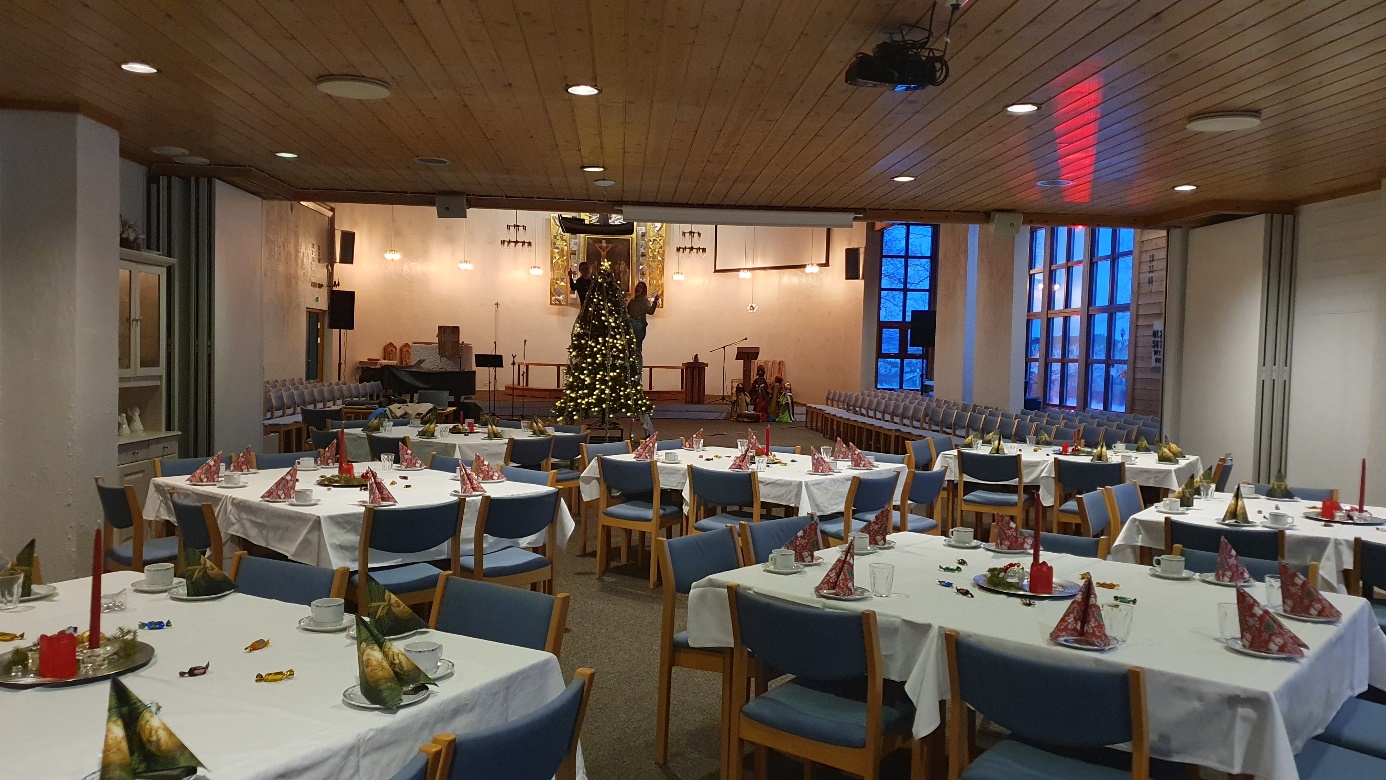 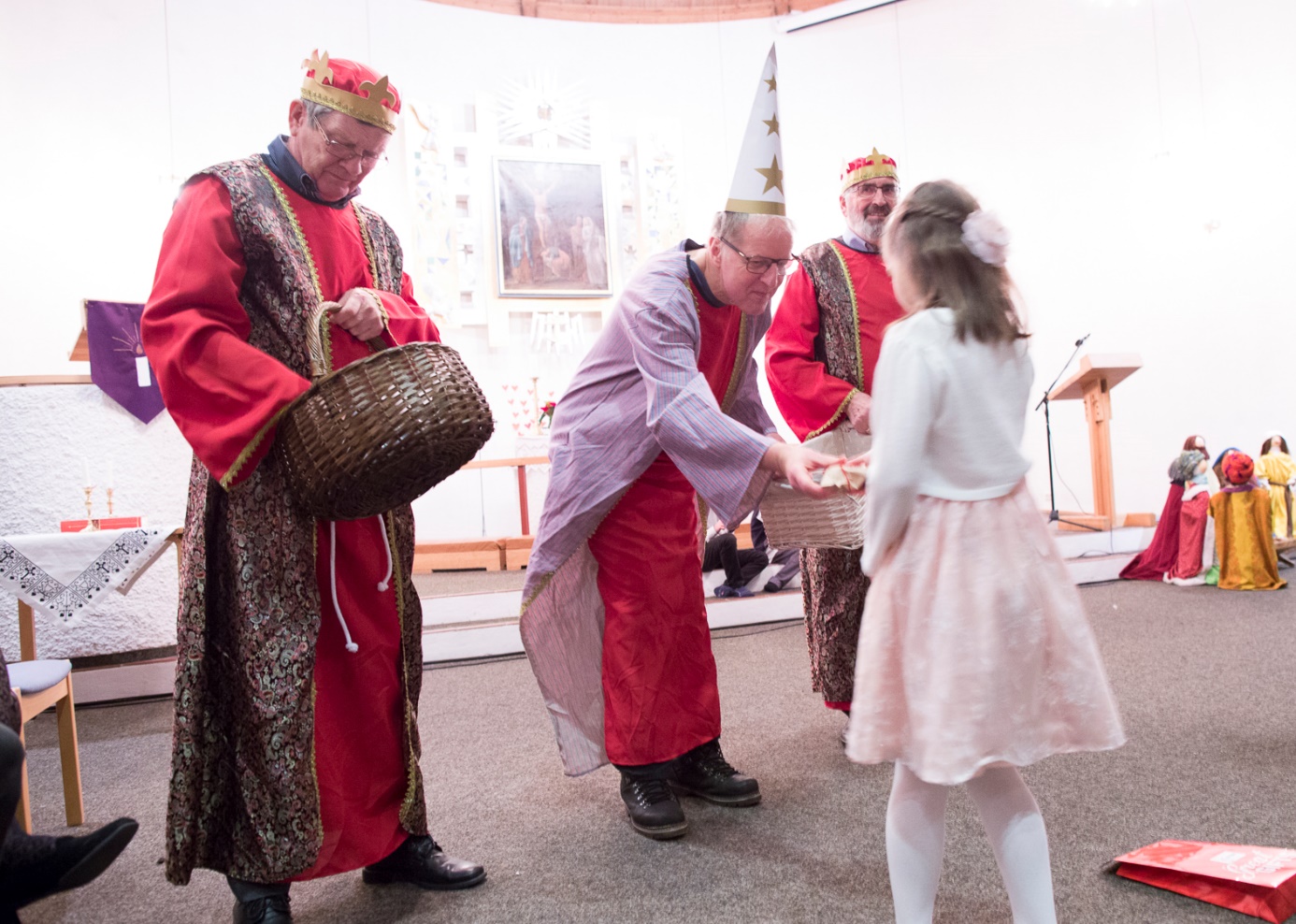 Det har vært en fin tradisjon å arrangere menighetens juletrefest mellom jul og nyttår. Datoen har vært litt skiftende, alt etter når det er andre arrangement i romjulen. Restejulekaker, kakao, besøk av de tre vise menn, julesanger og gang rundt juletreet er fast innhold på juletrefestene. Menighetsrådet finner dato og setter ned en komite for endelig planlegging.MR Sak 74/23	Frivillighetsfest En gang i året inviteres alle de frivillige til kirka for å hedres og takkes. I år var festen torsdag 16 februar, og det er tid for å finne tidspunkt for neste års frivillighetsfest.Forslag på dato?MR Sak 75/23	Gudstjenesteliste 1 kvartal 2024Vedlagt følger gudstjenestelisten for 1 kvartal 2024 til orientering.Merk følgende endring i forhold til kunngjøring i menighetsbladet. Gudstjenesten søndag 14.januar er flyttet til Elvenes kapell pga ønske om dåp i kapellet. Opprinnelig var det ikke satt opp noen gudstjenester i kapellet dette kvartalet.Forslag til vedtak:Salangen menighetsråd tar gudstjenestelisten for 1 kvartal 2024 til orientering.MR Sak 76/23	Planer for 2024Planer for nyåret18. januar 2024 blir det orgelkonsert i kirka med kantor Helge Molund. (Gretes mann)I februar er det ønskelig å få til en salmepubkveld i samarbeid med Trond og Maloneys.Gudstjenesteutvalget ønsker å arrangere en salmekveld.Har menighetsrådet noen ønsker/planer som de vil jobbe for og med videre fremover i kirka?